LessonTopic: PrzedimkiA/ an/ the?Zastanawialiście się kiedy, czego użyć?Często popełnialiście w tej kwestii błędy?Od dzisiaj tak nie będzie!Przede wszystkim przedimek w języku angielskim to nieodmienna część mowy w języku angielskim należąca do określników. Przedimek (ang. article) występuje przed rzeczownikiem lub frazą rzeczownikową i obrazuje stopień znajomości desygnatu przez zarówno autora wypowiedzi, jak i odbiorcę.Przedimki nieokreśloneDo tej grupy należy przedimek „a” oraz „an”. Przedimki te stosujemy wyłącznie do rzeczowników w odniesieniu do policzalnych rzeczowników w liczbie pojedynczej, w stosunku do rzeczy, osób czy zwierząt, których nie znamy, lub, gdy o kimś/o czymś mówimy po raz pierwszy. Przedimek „an” stawiamy przed rzeczownikami zaczynającymi się od samogłoski lub niewymawialnej spółgłoski. W przypadku, gdy rzeczownik rozpoczyna się od spółgłoski, stawiamy przedimek „a”. Przedimek nieokreślony może też wystąpić w wyrażeniach określających ilość i w określeniach częstotliwości. np.:a mouse – mysza car – samochódan egg – jajkoa lot of – dużoonce a month – raz w miesiącu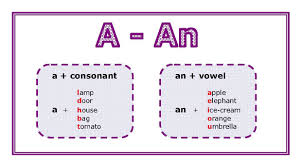 Przedimek określonyPrzedimek określony „the” używamy:w odniesieniu do rzeczowników w liczbie pojedynczej, w stosunku do konkretnych osób/rzeczy, o których wspomniano uprzednio lub które znamy; np.:This is a man. The man is tall and handsome. (To jest mężczyzna. Mężczyzna jest wysoki i przystojny.)w odniesieniu do rzeczowników w liczbie mnogiej, np.:I saw the small cats yesterday. (Widziałem wczoraj małe kotki.)w odniesieniu do rzeczowników niepowtarzalnych, jedynych w swoim rodzaju, np.: The sky is very cloudy today. (Niebo jest dzisiaj bardzo zachmurzone.)przed nazwami rzek, mórz, oceanów, łańcuchów górskich, pustyń, np.:They have seen the Pacific twice this year. (Widzieli Pacyfik dwa razy w tym roku.)przed tytułami nadawanymi głowom państwa, np.:I don’t like the Queen. (Nie lubię królowej.)przed nazwami budynków użyteczności publicznej, np.:Where is the Ritz? (Gdzie jest hotel Ritz?)przed przymiotnikami określającymi grupę ludzi, przed nazwami narodowości, np.:There is more and more the poor every year. (Co roku jest coraz więcej biednych.)przed nazwami wydarzeń historycznych, np.:My grandfather was born during the Second World War. (Mój dziadek urodził się w czasie II wojny światowej.)przed przymiotnikami w stopniu najwyższym, np.:I’m not the smallest in the class. (Nie jestem najmniejsza w klasie).przed nazwami instrumentów, np.:He can’t play the piano. (On nie potrafi grać na fortepianie.)Przedimek zerowyPrzedimek zerowy to po prostu brak przedimka przed rzeczownikiem. W zdaniu nie stawiamy żadnego przedimka:
gdy mówimy o czymś w sensie ogólnym, np.:I don’t like apples. (Nie lubię jabłek.)przed nazwami jezior, wysp, gór, parków, np.:I would like to see Mount Everest. (Chciałbym zobaczyć Mount Everest.)przed nazwami miast, ulic, krajów, stanów, np.:Could you tell me where Haller Street is, please? (Czy mógłbyś mi, proszę, powiedzieć,  gdzie jest ulica Hallera?)przed nazwami własnymi, np.:This is James. (To jest Jakub.)przed nazwami posiłków, np.:I have breakfast at seven a.m. (Jadam śniadanie o siódmej.)przed nazwami dni, miesięcy, świąt, np.:Let’s meet on Friday. (Spotkajmy się w piątek.)przed nazwami przedmiotów szkolnych, np.:We haven’t got maths today. (Nie mamy dzisiaj matematyki.)